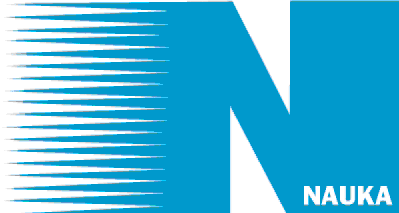 ___________________________________________________________________KWESTIONARIUSZ OSOBOWY1.Uprzejmie proszę o przyjęcie mnie w roku szkolnym 2019/2020 do Szkoły Podstawowej dla Dorosłych do klasy  ………2.Imię (imiona)………………………………………………………………………………..  i nazwisko…………………………………………………………………………………….   a) nazwisko rodowe 	  b) imiona rodziców 	3. Data i miejsce urodzenia 	4. Seria i numer dowodu osobistego 	5. Numer ewidencyjny (PESEL) 	6. Adres zamieszkania 	(podać adres zamieszkania z kodem pocztowym)7. Adres do korespondencji 	(podać adres do korespondencji z kodem pocztowym)8. Ukończona szkoła / rok 	9. Język nauczany w szkole Podstawowej…………………………………………………10. Miejsce zatrudnienia 	(podać adres miejsca zatrudnienia z kodem pocztowym)11. Numery telefonów kontaktowych:    a) komórkowy 	    b) domowy      	    c) praca          	Załączniki:1. Świadectwo ukończenia szkoły podstawowej.2. Świadectwo promocyjne gimnazjum w przypadku zapisu do klasy wyższej            .3. Kserokopię odpisu aktu urodzenia4. Fotografie legitymacyjne (3 sztuki)5. Koperty z naklejonymi znaczkami – 5 sztukWyrażam zgodę na przetwarzanie moich danych osobowych zawartych w zgłoszeniu do ewidencji dla potrzeb procesu związanego z naborem do szkoły / placówki oświatowej zgodnie z ustawą z dnia 29 sierpnia 1997 r. o ochronie danych osobowych ( Dz. U. nr 133, poz. 883 ).	miejscowość i data	podpis KLAUZULA OBOWIĄZKU INFORMACYJNEGODLA SŁUCHACZY/RODZICÓW UBIEGAJĄCYCH SIĘ O PRZYJĘCIE DO SZKOŁYW związku z wejściem w życie zmian wynikających z Rozporządzenia Parlamentu Europejskiego i Rady (UE)/2016/679 z dnia 27 kwietnia 2016 r. w sprawie ochrony osób fizycznych w związku z przetwarzaniem danych osobowych i w sprawie swobodnego przepływu takich danych oraz uchylenia dyrektywy 95/46/WE (tzw. RODO) informujemy Panią/Pana o zasadach przetwarzania Państwa danych osobowych oraz o przysługujących prawach z tym związanych.Administratorem Pana/Pani danych osobowych jest Centrum Kształcenia „NAUKA” spółka z o.o z siedzibą przy ulicy Warsztatowej 6 w Pile, 64-920, tel. 67 214 84 01 adres e-mail: sekretariat@nauka.pila.pl. Poniżej znajdzie Pani/Pan wszelkie niezbędne informacje dotyczące przetwarzania danych osobowych w związku z rekrutacją.  Przedstawicielem Administratora danych jest Beata Dobosz (b.dobosz75@wp.pl).Dane osobowe przetwarzane są w celu rekrutacji do poszczególnych klas Szkoły Podstawowej dla Dorosłych/ Liceum Ogólnokształcącego dla Dorosłych /Policealnego Studium Zawodowego dla Dorosłych/Medycznej Szkoły Policealnej na podstawie Ustawy z dnia 14 grudnia 2016r. Prawo Oświatowe (Dz.U. z 2017r., poz.59), w szczególności art.133. Dane osobowe (kwestionariusz osobowy) słuchacza będą przechowywane do czasu posiadania statusu słuchacza.Po zakończeniu przetwarzania danych osobowych w pierwotnym celu, kwestionariusz osobowy z danymi zostanie oddany osobie, która go składała. W przypadku jego nie odebrania, kwestionariusz osobowy zostanie zniszczony.Podanie danych jest dobrowolne, lecz niezbędne do rekrutacji. W przypadku nie podania danych potrzebnych do rekrutacji, uczeń może nie zostać przyjęty do szkoły.Dane udostępnione przez Panią/Pana nie będą podlegały udostępnieniu podmiotom trzecim. Obiorcami danych będą tylko instytucje upoważnione z mocy prawa.Przysługuje Pani/Panu prawo dostępu do treści danych, oraz ich sprostowania, usunięcia lub ograniczenia ich przetwarzania. W przypadku wyrażenia dobrowolnej zgody, przysługuje Pani/Panu prawo cofnięcia zgody na przetwarzanie danych w dowolnym momencie, co nie wpływa na zgodność z prawem przetwarzania, którego dokonano na podstawie zgody przed jej cofnięciem.ZGODA NA PRZETWARZANIE DANYCH OSOBOWYCH1. Wyrażam zgodę na przetwarzanie moich danych osobowych przez administratora danych Centrum Kształcenia „NAUKA” spółka z o.o z siedzibą w Pile, ul. Warsztatowa 6, w celu przeprowadzenia rekrutacji.2. Podaję dane osobowe dobrowolnie i oświadczam, że są one zgodne z prawdą.3. Zapoznałem(-am) się z treścią klauzuli informacyjnej, w tym z informacją o celu i sposobach przetwarzania danych osobowych oraz prawie dostępu do treści swoich danych i prawie ich poprawiania.								  …………………………….										(czytelny podpis)